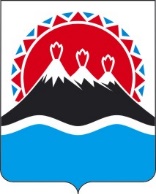 МИНИСТЕРСТВО СПОРТА КАМЧАТСКОГО КРАЯПРИКАЗг. Петропавловск-Камчатский	В соответствии с выполнением норм и требований Единой всероссийской спортивной классификации и представлением общественной организации «Федерация спорта лиц с поражением опорно-двигательного аппарата Камчатского края» от 23.01.2023 № 1ПРИКАЗЫВАЮ:Присвоить первый спортивный разряд по виду спорта «спорт лиц с поражением опорно-двигательного аппарата» (плавание):[Дата регистрации]№[Номер документа]Хрусталеву Максиму Николаевичу08.07.2005 г.р.Тренеры Пономарева Н.М. Широченкова А.А.Министр[горизонтальный штамп подписи 1]    К.В.Хмелевский 